SASKATCHEWAN GOVERMENT & GENERAL EMPLOYEES UNION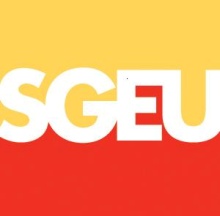 W.J.BAGUE SCHOLARSHIP AWARD LOCAL 1105 PS/GE SECTORBecause the Prince Albert Local of the Saskatchewan Government & General Employees Union includes a number of school districts with varying techniques of studies and examination, it has become necessary to develop a more equitable way to determine the awarding of our scholarship.Therefore a point system has been devised which is as follows:Three (3) points will be awarded to the student attaining the highest marks.Five (5) points will be awarded for an essay of approximately one (1) thousand words which best describes the reason for the start of unions - some notable accomplishments of unions, and the student must express his/her views of where labour can best aid it's members as well as society.Two (2) points will be awarded for an essay of three hundred (300) words which	describes what their spouse, parent or guardian does in their occupation as a unionized	member of SGEU.Five (5) points will be awarded for an essay on the student's future goals.The two people who obtain the highest point total as per noted above will determine thewinner of the Bague Scholarship. There are 2 scholarships of $750.00 to be given. Each of the successful applicants will receive one of these scholarships. Applications must be received at the Prince Albert SGEU office before August 15th, or post marked before August 15th.							Education and Publicity Committee							President							Prince Albert Local 1105Applications may be sent or delivered to:Local 1105 Education CommitteeSGEU33 – 11th Street WestPrince Albert  SK  S6V 3A8PERSONAL INFORMATION:Name  _____________________________________________________________________Address  ___________________________________________________________________City/Town  __________________________________________________________________Province  ___________________________________________________________________Postal Code  ________________________________________________________________Phone number  ______________________________________________________________Date of birth  ________________________________________________________________YOU MUST BE A MEMBER, A MEMBER'S SPOUSE, DEPENDENT OR THE DEPENDENT'S LEGAL GUARDIAN of PSGE Local #1105, SGEU Sector to qualify for this scholarship. Please specify the member's bargaining unit, and work location.Membership in SGEU ______   yearsHis/her classification: __________________________________________________________ACADEMICS:Name of program and certificate/degree sought: ____________________________________How long is the program (years): ________________________________________________Name of institution: ___________________________________________________________IN ORDER TO QUALIFY FOR THIS SCHOLARSHIP, THE FOLLOWING MUST BE SUBMITTED WITH THIS APPLICATION:A letter stating how this scholarship will make a difference in pursuing our educationalgoals.EssayAcknowledgement of attendance at an educational institution 